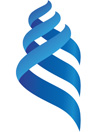 МИНИСТЕРСТВО ОБРАЗОВАНИЯ И НАУКИ РОССИСКОЙ ФЕДЕРАЦИИФедеральное государственное автономное образовательное учреждение высшего образования«Дальневосточный федеральный университет»(ДВФУ)Школа педагогики г. Уссурийск Кафедра образования в области романо-германских языковг. Уссурийск, ул. Некрасова, 37 Информационное письмоУважаемые учителя иностранных языков!До 15 декабря 2017 г. продлён срок приёма заявок на участие в работе регионального Педагогического форума, который будет проходить в марте 2018 г. на базе Школы педагогики ДВФУ (г. Уссурийск).Целью форума является создание дискуссионной площадки для обсуждения учителями актуальных проблем, новых подходов и стратегий в преподавании иностранных языков в средней школе в современных условиях. В ходе его проведения состоится не только обмен мнениями, но и распространение педагогического опыта с последующим применением в практику.В рамках форума планируются: пленарное заседание, круглый стол, мастер-класс, площадка для обмена опытом, стендовые доклады, где будут представлены сообщения по актуальным вопросам преподавания иностранных языков в средней школе. Программа будет сформирована в соответствии с учетом числа подаваемых заявок, тем докладов и разослана участникам. К 31 октября 2017 года по предварительным результатам заявок в программу включены следующие участники.ВАЖНО!!!Просьба – кто регистрировался на сайте, пожалуйста, продублируйте   свои заявки по адресу trubich@mail.ruВ рамках круглого стола мы предлагаем рассмотреть широкий круг вопросов и предлагаем Вам пройти анкетирование по ссылке Анкета для участников форумаПо итогам анкетирования наиболее актуальные вопросы будут включены в обсуждение. По данным вопросам возможна подготовка тематики Ваших выступлений.  Программа будет сформирована в соответствии с учетом заявленных тем выступлений и разослана участникам. В связи с этим просим Вас подготовить свои предложения и выслать заявки. Точная дата проведения (предварительно вторая декада марта 2018 г.) будет сообщена позже.  Заявкана участие в работе регионального форума учителей иностранных языковОрганизатор форума – коллектив кафедры образования в области романо-германских языков – сделает все необходимое, чтобы встреча учителей иностранных языков была теплой, творческой и внесла существенный вклад в решении насущных проблем образования, послужила дальнейшему сотрудничеству учителей города и края. С наилучшими пожеланиями и надеждой на встречу в Школе педагогики ДВФУ (г. Уссурийск)!ОРГКОМИТЕТИНФОРМАЦИЯ ДЛЯ УЧАСТНИКОВУчастие в работе форума БЕСПЛАТНОЕ. Всем участникам будут вручены сертификаты. Заявку высылать в оргкомитет по адресу: trubich@mail.ru  Трубич Ольга Анатольевна. По всем интересующим вопросам звонить: 8(908)4523176 Александрова Лариса Геннадьевна; 8(924)1271060 Поддубная Яна Николаевна; 8(914)6518879 Трубич Ольга Анатольевна; 8(924)2592161 Прокопенко Александра Вячеславовна.Наименование темы (ф.и.о. участника, место работы)С докладом1. Формы работы с одаренными детьми (Т.Н. Купцова). МБОУ «Гимназия № 29» г. УссурийскС докладом2. Реализация военной составляющей на уроках английского языка (С.В. Москаленко). Филиал федерального государственного казенного общеобразовательного учреждения «Нахимовское военно-морское училище Министерства обороны Российской Федерации» Владивостокское президентское кадетское училищеС докладом3. Аутентичное общение на занятии по иностранному языку (Е.Н. Марченко). Филиал федерального государственного казенного общеобразовательного учреждения «Нахимовское военно-морское училище Министерства обороны Российской Федерации» Владивостокское президентское кадетское училищеС докладом4. Методика совершенствования иноязычных грамматических навыков в старших классах на примере английского языка (О.А. Чернявская). МБОУ «Гимназия № 2» г. ВладивостокаС докладом5. Совершенствование организационной и методической работы районного методического объединения учителей английского языка в условиях ФГОС (О.А. Манина). Муниципальное бюджетное общеобразовательное учреждение «Средняя общеобразовательная школа» пгт.Ярославский Хорольского муниципального района Приморского краяС докладом6. Эффективность внеурочной деятельности по английскому языку как средства повышения мотивации к изучению иностранного языка (О.Г. Шайдарова). Федеральное государственное казенное общеобразовательное учреждение «Уссурийское суворовское военное училище» МО РФ С докладом7. Функции учителя иностранного языка в игровом моделировании (Н.В. Ли, к.п.н.). ДВФУ, Школа педагогики, кафедра образования в области восточных языков и востоковедения С докладом8. Google  и его дидактические свойства (А.В. Прокопенко, к.ф.н.) ДВФУ, Школа педагогики, кафедра образования в области романо-германских языковПрактический обмен опытом1. Военная составляющая как фактор активизации  познавательной деятельности на уроках английского языка (О.Г. Шайдарова, Я.С. Игнатенко). Федеральное государственное казенное общеобразовательное учреждение «Уссурийское суворовское военное училище» МО РФПрактический обмен опытом2. Кружок английского языка в пришкольном лагере (В.А. Оденбах). Муниципальное казённое общеобразовательное учреждение «Основная общеобразовательная школа» № 2 с. Хороль Хорольского муниципального района Приморского краяПрактический обмен опытом3. Интерактивные тетради и лэпбук в начальной школе (Е.В. Астахова). Языковой клуб LINGVO (с. Камень-Рыболов)Практический обмен опытом4. Чем и как удивлять на уроках английского языка (О.Л. Ронская). МБОУ «Гимназия № 29» г. Уссурийск)Практический обмен опытом5. Использование электронных тренажёров на уроках английского языка в начальной школе (Е.Ю. Кондрашина). МБОУ «Гимназия № 29» г. УссурийскПрактический обмен опытом6. Творческий подход на уроках английского языка (О.В. Кирикова). МБОУ «Гимназия № 29» г. Уссурийск  Мастер-класс1. Технология критического мышления.  Младшая ступень образования (5 класс). (Ю.В. Магера, А.Ю. Богданович). Федеральное Государственное Казенное Образовательное Учреждение «Уссурийское Суворовское Военное Училище» МО РФМастер-класс2. Технология «3 Р». (Т.А. Штерева). МБОУ «Гимназия № 29» г. Уссурийск Мастер-класс3. Инфографика как метод изучения иностранного языка (О.Ю. Самойленко., к.ф.н.). ДВФУ, Школа педагогики, кафедра образования в области романо-германских языковСтендовый доклад------------------------------------Без доклада21 человекФамилия, имя, отчествоНазвание организации (полн.)Должность Контактный телефонE-mail Участие в форуме (отметить необходимое )С докладомПрактический обмен опытомМастер-классСтендовый докладБез докладаТемаПотребность в проживании